Добрый вечер! Вас приветствует воспитатель МБДОУ детского сада №23 г. Новочеркасска  Масаева Рамета Каншобиевна. Второй игрой месяца октября, по выбору детей, стала игра "Осень по лесу гуляла". «Осень» ребята выбрали считалкой на осеннюю тему. В начале игры полюбовались красотой золотой осени, отметили ее признаки. Правила игры ребята поняли сразу и четко их выполняли на протяжении всей игры. Играли воспитанники подготовительной группы "Подсолнушки". В игре дети были быстрыми, ловкими, старались быстро прибежать и овладеть листочком осени. А если побеждал мальчик, то он уступал место девочке, чтобы она побывала в роли «Осени». Игра всем ребятам понравилась, попросили поиграть на следующей прогулке. Игру проводили за территорией ДОУ в одном из дворов многоэтажного дома.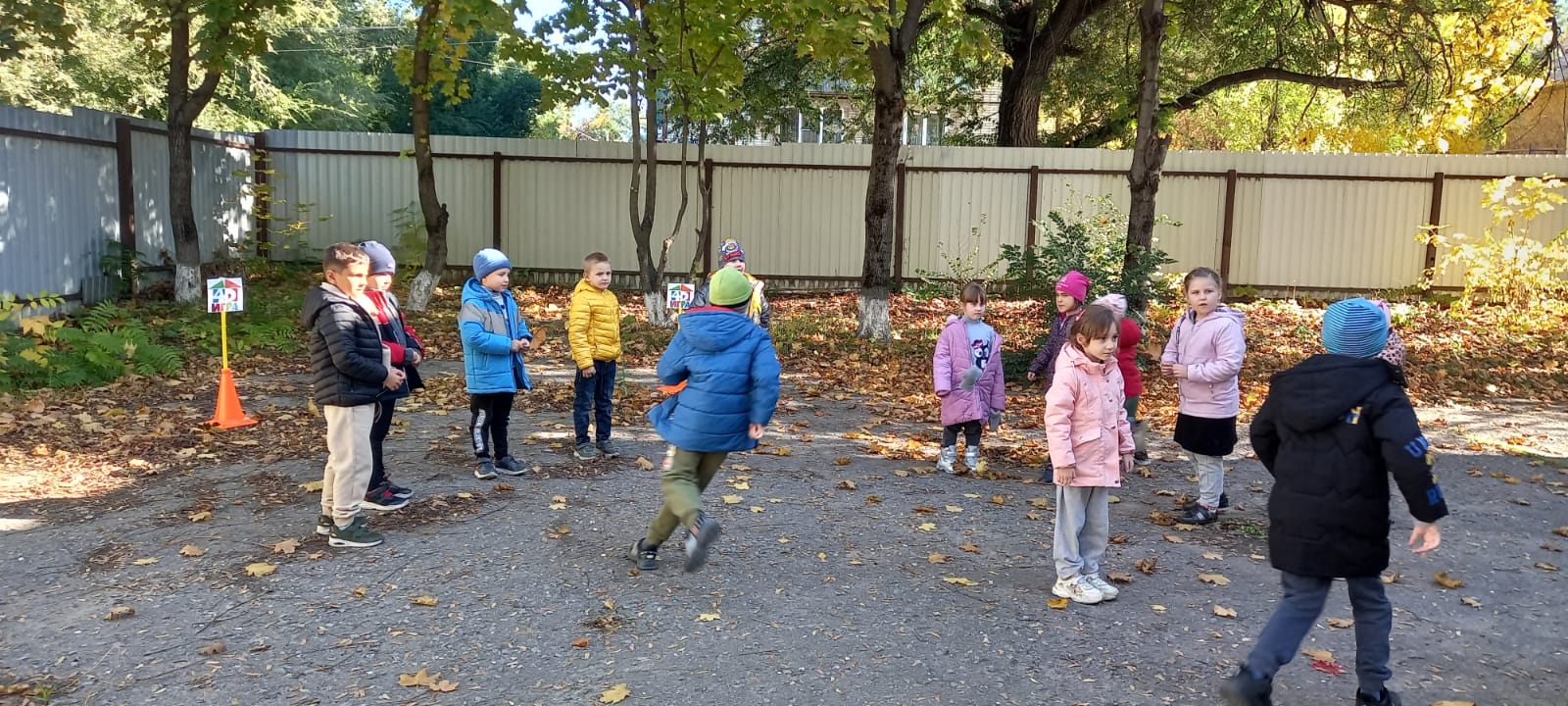 